                                    	                  Общество с ограниченной ответственностью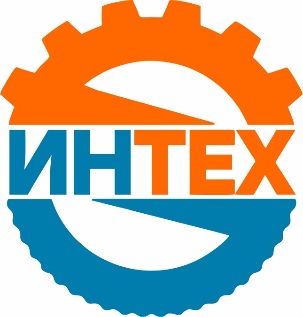 «ИНТЕХ»Наши реквизиты:Банковские реквизиты:Классификаторы в статистическом регистре:Директор: Гулевский Александр СергеевичE-mail: info@intehlip.ru, intehlip@mail.ru Юридический адрес	398042, Липецкая обл., г. Липецк, ул. Московская, д.63, кВ.45Почтовый адрес398042, Липецкая обл., г. Липецк, ул. Московская, д.63, кВ.45Телефон/факс8 -960-152-59-51ИНН/КПП4826134750/482601001ОГРН1184827001787Расчётный счет40702810400050001122Корреспондентский счет30101810700000000704БИК банка044206704БанкПАО «Липецккомбанк» г.ЛипецкОКПО27693014ОКАТО42401375000ОКТМО42701000001ОКОГУ  4210014ОКФС  16ОКОПФ  12300ОКВЭД  42.21